K -1- DProstudujte si první část kapitoly 5. Římské impérium za principátu – str. 109 – 1. pol. str. 110.Udělejte si prosím výpisky do sešitu. Dále odpovězte na následující otázky a zašlete mi je na e-mail:Vysvětlete pojem principát a vše, co obnášíKdy a jakým způsobem získal Octavianus moc (tzv. legalizace Augustovy moci)?Co znamenal titul Augustus?Jakým způsobem vedl Octavianus zahraniční politiku?Co víte o bitvě v Teutoburském lese?Kdo byl Marobudus?Co se označovalo jako limes Romanus?Jak se projevoval morální úpadek v době Augustově?Jak se dařilo kultuře v době Augustově?Kdo byli pretoriáni?Informace najdete v učebnici, pro rozvinutí některých otázek např. viz bitva v Teut.lese zapátrejte i na internetu. Můžete to udělat i tak, že vypracujete otázky a pak si jednu jejich kopii nalepíte do sešitu. K těmto odpovědím v b. 11 připište řešení tajenky křížovky číslo 7.Prosím vás, pokud je to jenom trochu možné, abyste úkoly psali na pc, já to také v pc čtu a ty naskenované nebo nafocené rukopisy nejsou úplně čitelné. Pokud nemáte jinou možnost, nedá se nic dělat, nějak se s tím popereme. Dále vás prosím, abyste úkoly zasílali včas. Máte v tomto bohužel nejslabší morálku ze všech tříd. Někteří z vás ještě neposlali úkoly ze druhého týdne, někteří ani z prvního. Pokud nebudete posílat úkoly do úterního večera, budu je hodnotit jako nesplněné a mohlo by se stát, že by vás pak čekaly komisionální zkoušky. Jsem si ale vědoma výjimečnosti situace, někteří máte možná technické problémy, nebo se staráte o mladší sourozence. Na všem se můžeme domluvit, stačí napsat. Doufám, že vaše rodiny zatím nemusí řešit nějaké závažné problémy.Pokud máte zadán i úkol z DF, ideální je, pokud to posíláte v jednom e-mailu.A něco na odlehčení. Vyluštěte si křížovky, ale nemusíte nic skenovat ani posílat, do úkolu napište pouze řešení tajenky č. 7.Mějte se hezky.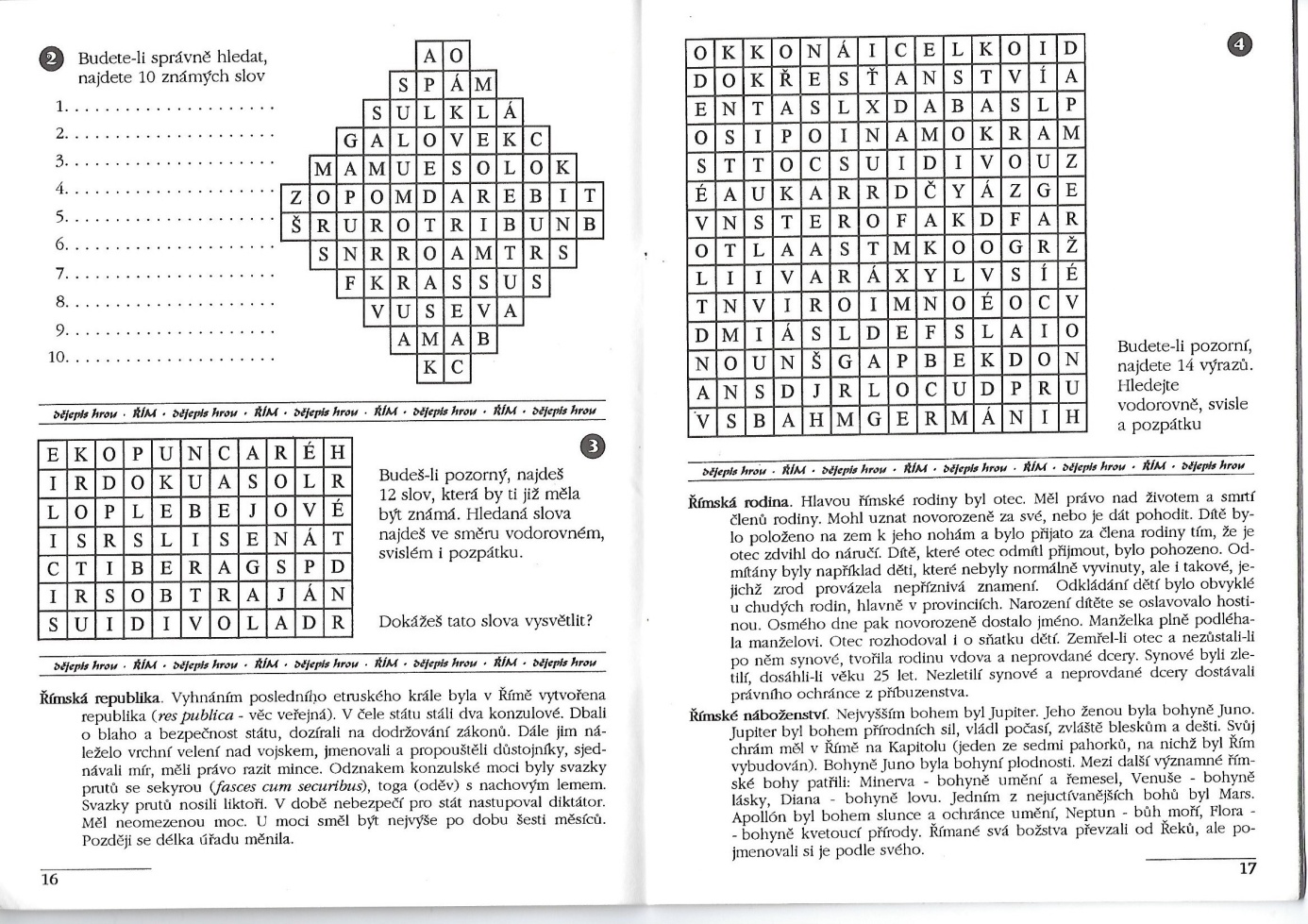 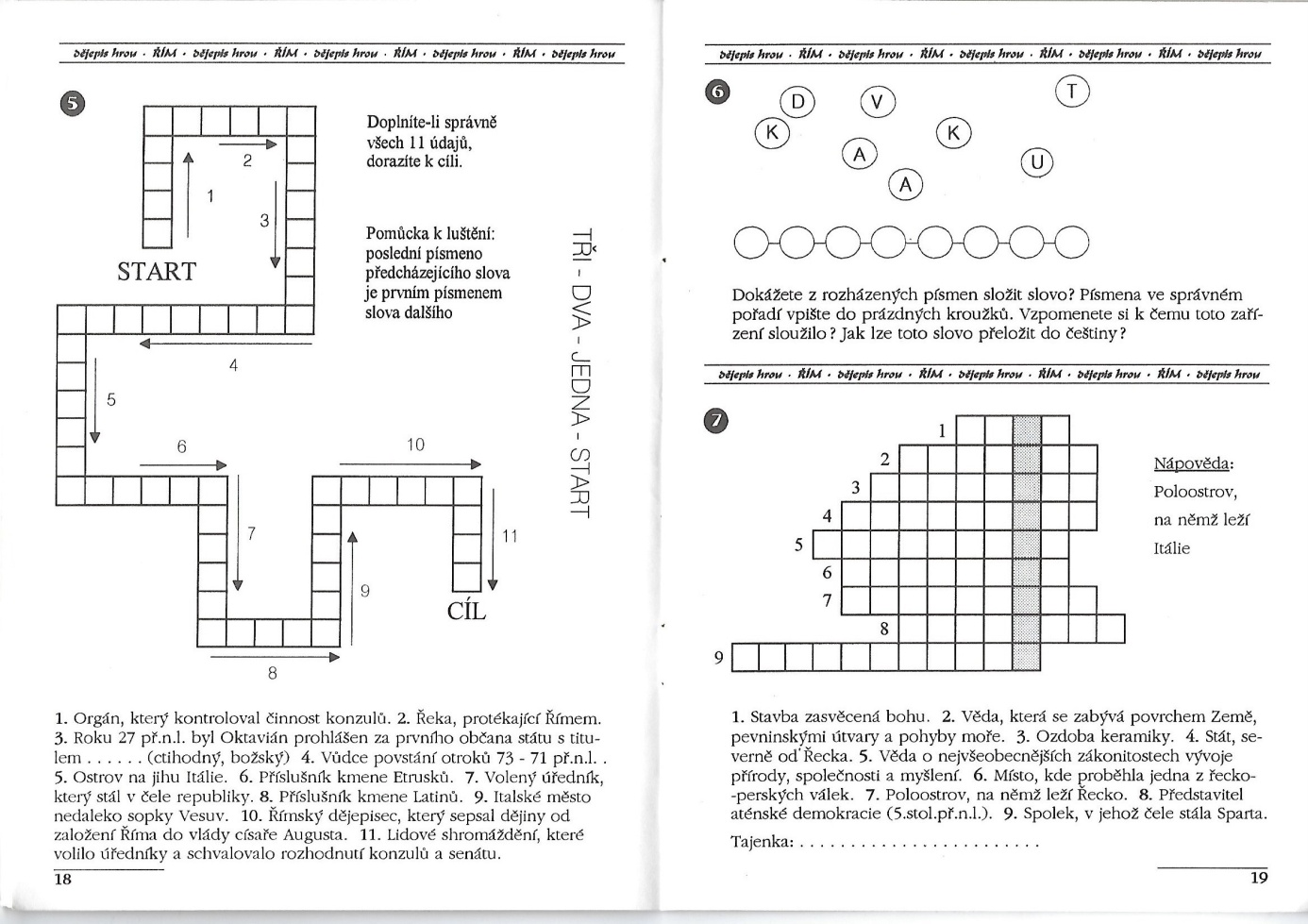 